２０１７年3月　英会話サロン　　“English Café”　   月会費：8,000円（月４回） 　12,000円（朝＋土曜日　or 夜＋土曜日のとり放題）　　　16,000円（すべて取り放題）　　or　1回3,000円Sun.Mon.Tue.Tue.Wed.ThursFri.Sat.お知らせ3月8日・10日のスケジュール:9:30-10:30(C), 10:30-11:45(A), 11:45-13:00(B)3月9日（木）のTOEIC は、新田先生が担当します。大学生・社会人のため、TOEIC短期集中講座を開講いたします。レギュラーコースの受講を希望されている方、はじめてＴＯＥＩＣを受講される方、短期間にスコアＵＰを目指す方におすすめです。熱血指導します！　詳細は、伊藤まで。                        お知らせ3月8日・10日のスケジュール:9:30-10:30(C), 10:30-11:45(A), 11:45-13:00(B)3月9日（木）のTOEIC は、新田先生が担当します。大学生・社会人のため、TOEIC短期集中講座を開講いたします。レギュラーコースの受講を希望されている方、はじめてＴＯＥＩＣを受講される方、短期間にスコアＵＰを目指す方におすすめです。熱血指導します！　詳細は、伊藤まで。                        お知らせ3月8日・10日のスケジュール:9:30-10:30(C), 10:30-11:45(A), 11:45-13:00(B)3月9日（木）のTOEIC は、新田先生が担当します。大学生・社会人のため、TOEIC短期集中講座を開講いたします。レギュラーコースの受講を希望されている方、はじめてＴＯＥＩＣを受講される方、短期間にスコアＵＰを目指す方におすすめです。熱血指導します！　詳細は、伊藤まで。                        19:30 – 10:30 英会話(B/C)     　　 John10:30 – 11:30 英文法　           Yuri11:30 – 12:30 英会話(B/C)        John10:30 –11:30  英会話（Ａ）         John11:30 –12:00ニュースで英会話(A)  Yuri19:30 – 10:30 英会話(B/C)     　　 John10:30 – 11:30 英文法　           Yuri11:30 – 12:30 英会話(B/C)        John10:30 –11:30  英会話（Ａ）         John11:30 –12:00ニュースで英会話(A)  Yuri219:30 – 21:00 TOEIC めざせ８００点！　　　　　　　  Yuri39:30 – 10:30  英会話(B/C)        Sam10:30 – 11:30  TOEIC10:30 – 11:30  英会話 (Ａ)         Sam11:30 – 12:00  英検１級　　　　　　　   Yuri11:30 – 12:30 英会話 (B/C)        Sam416:00 – 17:30   IanBusiness English Café5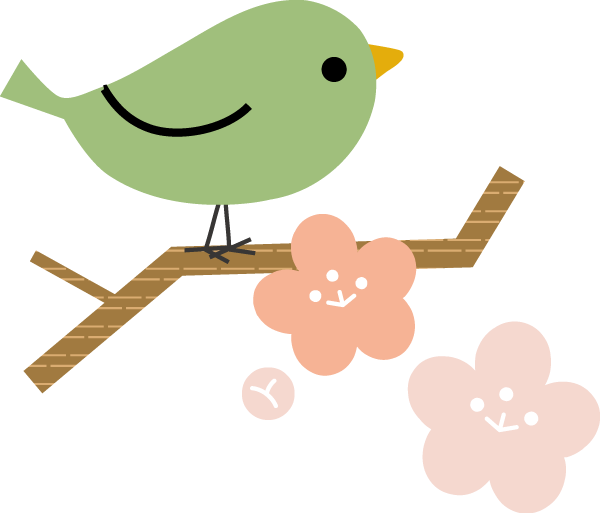 6716:00-17:30       Yuri TOEICめざせ６００点19:30 – 21:00     Kurtお仕事帰りの英会話         716:00-17:30       Yuri TOEICめざせ６００点19:30 – 21:00     Kurtお仕事帰りの英会話         89:30 – 10:30 英会話(B/C)     　　 John10:30 – 11:45英会話（Ａ）　        John11:45 – 13:00 英会話(B/C)        John919:30 – 21:00 TOEIC めざせ８００点！　　　　　　新田先生109:30 – 10:30  英会話(B/C)       Sam10:30 – 11:45 英会話（A）　　    11:45 – 13:00 英会話 (B/C)       Sam1116:00– 17:30   IanBusiness English Café12♪JETS音楽団@JETS Academy14:00-17:0013 1416:00-17:30        YuriTOEICめざせ６００点19:30 – 21:00      Kurt お仕事帰りの英会話1416:00-17:30        YuriTOEICめざせ６００点19:30 – 21:00      Kurt お仕事帰りの英会話159:30 – 10:30 英会話(B/C)     　　 John10:30 – 11:30 英文法　           Yuri11:30 – 12:30 英会話(B/C)        John10:30 –11:30  英会話（Ａ）         John11:30 –12:00ニュースで英会話(A)  Yuri1619:30 – 21:00 TOEIC めざせ８００点！　　　　　　   Yuri179:30 – 10:30  英会話(B/C)       Sam10:30 – 11:30  TOEIC　　10:30 – 11:30  英会話 (Ａ)       Sam11:30 – 12:00  英検１級　　　　　　　 Yuri11:30 – 12:30 英会話 (B/C)       Sam1816:00 – 17:30   IanBusiness English Café1920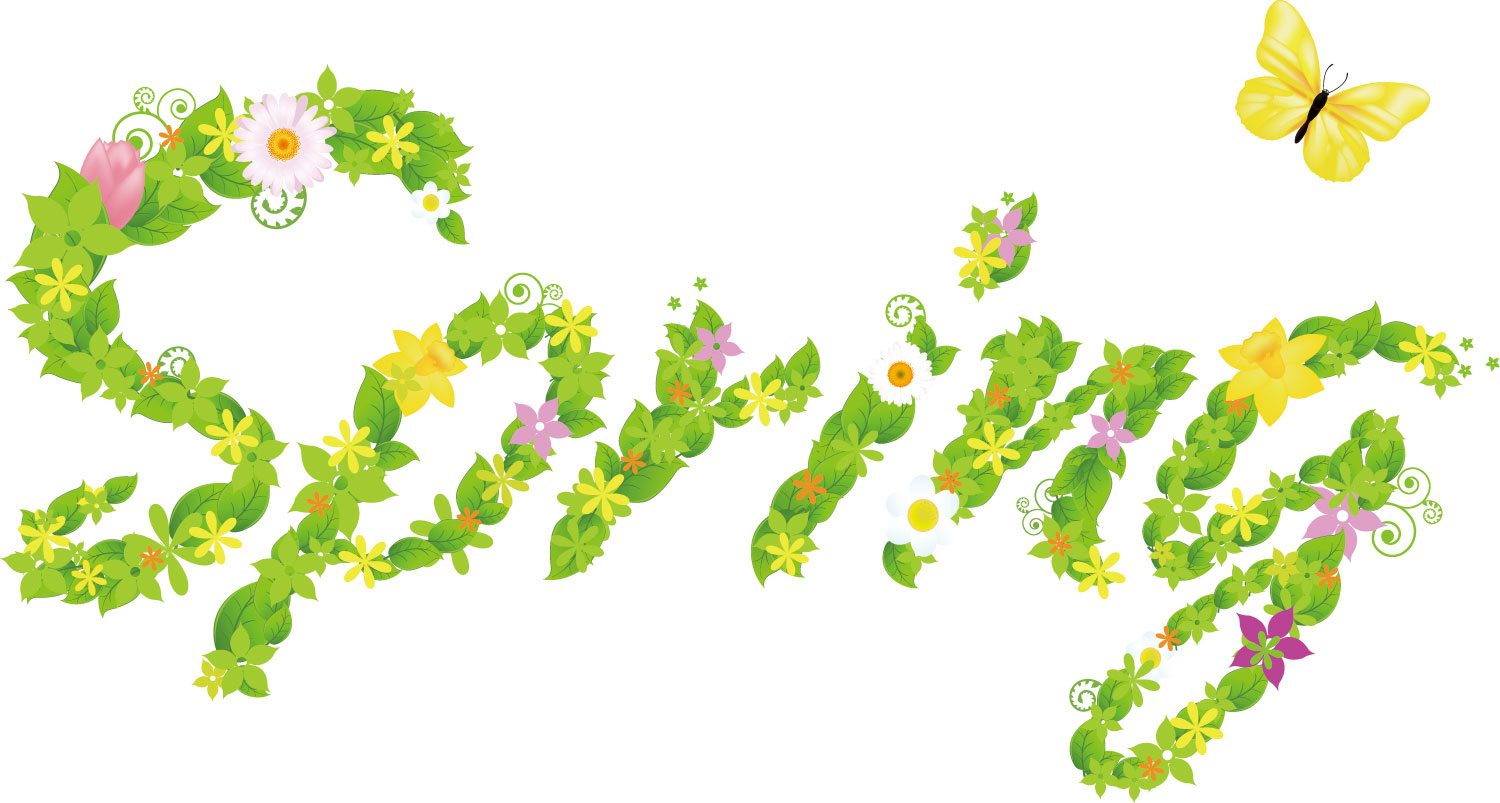 2116:00-17:30        Yuri       TOEICめざせ６００点19:30 – 21:00      Kurtお仕事帰りの英会話2116:00-17:30        Yuri       TOEICめざせ６００点19:30 – 21:00      Kurtお仕事帰りの英会話229:30 – 10:30 英会話(B/C)     　　 John10:30 – 11:30 英文法　           Yuri11:30 – 12:30 英会話(B/C)        John10:30 –11:30  英会話（Ａ）         John11:30 –12:00ニュースで英会話(A)  Yuri2319:30 – 21:00 TOEIC めざせ８００点！　　　　　　　 Yuri249:30 – 10:30  英会話(B/C)       Sam10:30 – 11:30  ニュースで英会話　　10:30 – 11:30  英会話 (Ａ)       Sam11:30 – 12:00  英検１級　　　　　　　 Yuri11:30 – 12:30 英会話 (B/C)       Sam 2516:00 – 17:30   IanBusiness English Café　　26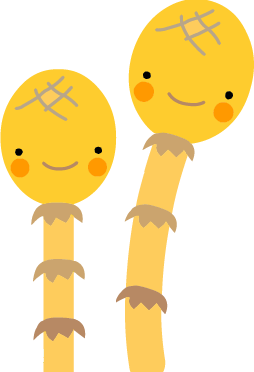 272816:00-17:30        YuriTOEICめざせ６００点19:30 – 21:00      Kurtお仕事帰りの英会話2816:00-17:30        YuriTOEICめざせ６００点19:30 – 21:00      Kurtお仕事帰りの英会話29  No Class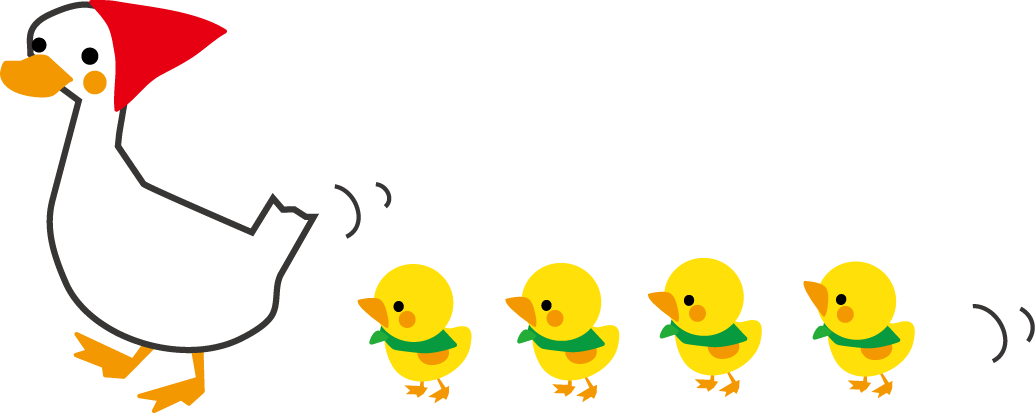 30  No Class31  No Class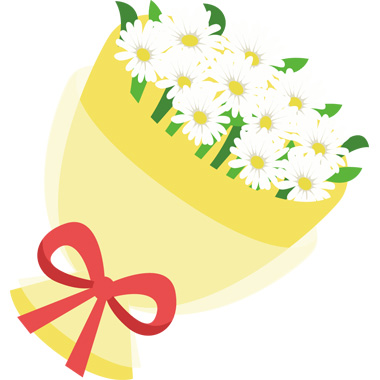 